Программа экспертного мероприятия
Отраслевого центра по биотехнологии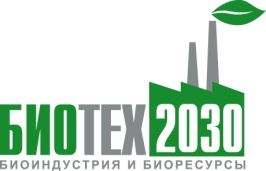 «Развитие сети отраслевых центров научно-технологического прогнозирования по приоритетным направлениям развития науки и технологий»Семинар. «Координация деятельности в рамках отраслевых центров научно-технологического прогнозирования в области биотехнологий»20 октября 2014 г.Москва, Ленинский проспект, 33, корпус 3, к. 31 (Представительство CLIB 2021) 11:30-12:00О реализации проекта по координация деятельности отраслевых центров научно-технологического прогнозирования с профильными технологическими платформами.Шаров Вадим Иванович, ИНБИ РАН, Технологическая платформа «Биотех 2030», Москва12:00-12:30Информационно-аналитические и прогнозные материалы отраслевого центра прогнозирования по приоритетному направлению «Биотехнологии».Абрамычева Ирина Сергеевна, Технологическая платформа «Биотех 2030», Москва12:30-12:45Механизмы использования отраслевых и межотраслевых прогнозов научно-технологического развития по направлению биотехнология в целях формирования и актуализации долгосрочного прогноза научно-технологического развития России.Осьмакова Алина Геннадьевна Технологическая платформа «Биотех 2030», Москва12:45-13:00Легонькова Ольга Александровна Обзор мирового опыта разработки прогнозов научно-технологического развития в области биотехнологии.Институт хирургии им. А.В. Вишневского, Москва13:00-14:00Прения и подведение итогов